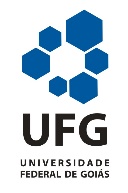 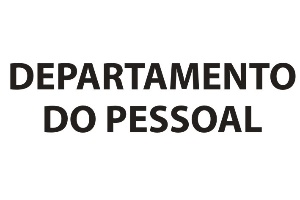 Requerimento para Desenvolvimento nas Carreiras do Magistério FederalLei nº 12.772/2012  Departamento do Pessoal – Universidade Federal de Goiás - Caixa Postal 131, Campus Samambaia - 74001 970, Goiânia – GO, Brasil - Fone: (062) 3521-1301DADOS DO REQUERENTEDADOS DO REQUERENTENome:Nome:Matrícula:Telefone:Lotação:CPF:Endereço:Endereço:E-mail:E-mail: O servidor acima identificado, ocupante do cargo efetivo de Professor _________________, Nível _____, vem requerer conforme indicado abaixo, conforme Resolução Consuni nº 32/2013:   (     ) Progressão por avaliação de desempenho: cumprimento do interstício de 24 meses.   (     ) Promoção por avaliação de desempenho: cumprimento do interstício de 24 meses no                      último nível da Classe de Professor ______________________.   (     ) Aceleração da Promoção, para tanto apresento o título de _____________________.            * Para os docentes já aprovados no estágio probatório e os amparados pelo Parágrafo único, art. 13 da Lei 12772;   (     ) Alteração da Denominação da Classe, para tanto apresento o título de _____________________.            * Para os docentes admitidos depois de 1º/03/2013 e que não concluíram a avaliação do estágio probatório;   (     ) Retribuição por Titulação, para tanto apresento o título de _____________________.            * Para os docentes que não tem a titulação da classe atual e que já estão aprovados no estágio probatório; O servidor acima identificado, ocupante do cargo efetivo de Professor _________________, Nível _____, vem requerer conforme indicado abaixo, conforme Resolução Consuni nº 32/2013:   (     ) Progressão por avaliação de desempenho: cumprimento do interstício de 24 meses.   (     ) Promoção por avaliação de desempenho: cumprimento do interstício de 24 meses no                      último nível da Classe de Professor ______________________.   (     ) Aceleração da Promoção, para tanto apresento o título de _____________________.            * Para os docentes já aprovados no estágio probatório e os amparados pelo Parágrafo único, art. 13 da Lei 12772;   (     ) Alteração da Denominação da Classe, para tanto apresento o título de _____________________.            * Para os docentes admitidos depois de 1º/03/2013 e que não concluíram a avaliação do estágio probatório;   (     ) Retribuição por Titulação, para tanto apresento o título de _____________________.            * Para os docentes que não tem a titulação da classe atual e que já estão aprovados no estágio probatório;Local e data: Assinatura do requerente:Local e data: Assinatura do requerente:DOCUMENTOS A SEREM ANEXADOS em caso de Aceleração da Promoção, Alteração da Denominação e Retribuição por Titulação:DOCUMENTOS A SEREM ANEXADOS em caso de Aceleração da Promoção, Alteração da Denominação e Retribuição por Titulação:Diploma (ou declaração de conclusão do curso, constando que o diploma já está em fase de emissão), Histórico e cópia da dissertação/tese.Diploma (ou declaração de conclusão do curso, constando que o diploma já está em fase de emissão), Histórico e cópia da dissertação/tese.Observação: Progressão é a passagem do servidor para o nível de vencimento imediatamente superior dentro de uma mesma classe, e Promoção, a passagem do servidor de uma classe para outra subseqüente.Observação: Progressão é a passagem do servidor para o nível de vencimento imediatamente superior dentro de uma mesma classe, e Promoção, a passagem do servidor de uma classe para outra subseqüente.